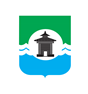 25.05.2022 года № 319РОССИЙСКАЯ ФЕДЕРАЦИЯИРКУТСКАЯ ОБЛАСТЬДУМА БРАТСКОГО РАЙОНАРЕШЕНИЕО досрочном освобождении от должности аудитора контрольно-счетного органа муниципального образования «Братский район»	Рассмотрев письменное заявление об отставке аудитора контрольно-счетного органа муниципального образования «Братский район» Надежды Аркадьевны Юхниной от 20.05.2022 года, в соответствии с пунктом 4 части 5 статьи 8 Федерального закона от 07.02.2011 года № 6-ФЗ «Об общих принципах организации и деятельности контрольно-счетных органов субъектов Российской Федерации и муниципальных образований», частями 15, 16, 18 статьи 5 Положения о контрольно-счетном органе муниципального образования «Братский район», утвержденного решением Думы Братского района от 24.11.2021 года № 240, руководствуясь статьями 30, 40.1, 46 Устава муниципального образования «Братский район», Дума Братского районарЕШИЛА:1. Досрочно освободить от должности аудитора контрольно-счетного органа муниципального образования «Братский район» Юхнину Надежду Аркадьевну с 26 мая 2022 года.2. Опубликовать настоящее решение в газете «Братский район» и разместить на официальном сайте администрации муниципального образования «Братский район» - www.bratsk.raion.ru. 3. Настоящее решение вступает в силу со дня его принятия.Председатель ДумыБратского района				           	                С. В. Коротченко